PŘIHLÁŠKA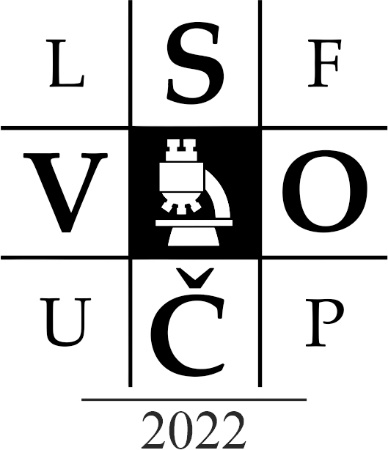 na místo studentské vědecké síly v akademickém roce 2024/2025Jméno:……………………………….…………………………………………………………………………………………Příjmení:……………………………………………………………………………..……………………………………….Ročník v ak. roce 2024/25…………………………………………………………………………………………….Osobní číslo: ………………………………………………………………………………………………………………..Studijní obor: ………………………………………………………………………………………………………………E-mail: ………………………………………………………………………………………………………………………..Tel./Mobil: …………………………………………………………………………………………………………………Adresa bydliště: …………………………………………………………………………………………………………Ústav/klinika: …………………………………………………………………………………………………………….Téma práce: ………………………………………………………………………………………………………………..…………………………………………………………………………………………………………………………………..(TÉMA NOVĚ / POKRAČUJÍCÍ Z MINULÉHO AR - zaškrtněte)Školitel (jméno+ e-mail): ……………………………………………………………………………………………...……………………………………………………………………………………………………………………………………Vyjádření přednosty/přednostky ústavu/kliniky:SOUHLASÍM							NESOUHLASÍM………………………….  podpis a razítko